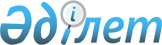 Об установлении особенностей использования, охраны, защиты, воспроизводства лесов, расположенных в зеленых поясахПриказ Министра экологии, геологии и природных ресурсов Республики Казахстан от 30 июня 2021 года № 224. Зарегистрирован в Министерстве юстиции Республики Казахстан 1 июля 2021 года № 23224.
      Настоящий приказ вводится в действие с 1 июля 2021 года.
      В соответствии с пунктом 8 статьи 265 Экологического кодекса Республики Казахстан от 2 января 2021 года, ПРИКАЗЫВАЮ:
      1. Утвердить особенности использования, охраны, защиты, воспроизводства лесов, расположенных в зеленых поясах согласно приложению к настоящему приказу.
      2. Комитету лесного хозяйства и животного мира Министерства экологии, геологии и природных ресурсов Республики Казахстан в установленном законодательством порядке обеспечить:
      1) государственную регистрацию настоящего приказа в Министерстве юстиции Республики Казахстан;
      2) размещение настоящего приказа на интернет-ресурсе Министерства экологии, геологии и природных ресурсов Республики Казахстан после его официального опубликования;
      3) в течение десяти рабочих дней после государственной регистрации настоящего приказа представление в Департамент юридической службы Министерства экологии, геологии и природных ресурсов Республики Казахстан сведений об исполнении мероприятий, предусмотренных подпунктами 1) и 2 пункта 2 настоящего приказа.
      3. Контроль за исполнением настоящего приказа возложить на курирующего вице-министра экологии, геологии и природных ресурсов Республики Казахстан.
      4. Настоящий приказ вводится в действие с 1 июля 2021 года и подлежит официальному опубликованию.
      "СОГЛАСОВАН"
Министерство индустрии
и инфраструктурного развития
Республики Казахстан
      "СОГЛАСОВАН"
Министерство финансов
Республики Казахстан
      "СОГЛАСОВАН"
Министерство национальной экономики
Республики Казахстан Особенности использования, охраны, защиты, воспроизводства лесов, расположенных в зеленых поясах Глава 1. Общие положения
      1. Настоящие особенности использования, охраны, защиты, воспроизводства лесов, расположенных в зеленых поясах (далее – Особенности) разработаны в соответствии с пунктом 8 статьи 265 Экологического кодекса Республики Казахстан от 2 января 2021 года (далее – Кодекс) и определяют особенности использования, охраны, защиты, воспроизводства лесов, расположенных в зеленых поясах.
      2. Особенности определяют сферу использования, охраны, защиты, воспроизводства лесов, расположенных в зеленом поясе городов и населенных пунктов.
      3. Зеленый пояс представляет собой совокупность территорий городских лесов, зеленых зон населенных пунктов и лечебно-оздоровительных учреждений с режимом ограниченной хозяйственной деятельности.
      4. Зеленый пояс создается вокруг городов и населенных пунктов в целях использования его экологических и социальных значимых функций, характерных для него в растущем состоянии (выделение кислорода, поглощение углекислого газа, предохранение почв от водной и ветровой эрозии, перевод поверхностного стока вод во внутрипочвенный, санитарно-гигиенические и климаторегулирующие свойства).
      5. Зеленый пояс выделяется решением местных исполнительных органов из территорий городских лесов, зеленых зон населенных пунктов и лечебно-оздоровительных учреждений, или создается на территории городов и сельских населенных пунктов на основании рабочих проектов по лесохозяйственному проектированию. Зеленый пояс создается в форме юридического лица с правом лесовладения предоставляемого в соответствии с Лесным кодексом Республики Казахстан (далее – Лесной кодекс). Глава 2. Особенности использования, охраны, защиты, воспроизводства лесов, расположенных в зеленых поясах
      6. В зеленом поясе осуществляются следующие виды деятельности:
      1) рубки леса, за исключением сплошных рубок лесных и иных насаждений;
      2) эколого-просветительская деятельность;
      3) научная деятельность;
      4) туристская и рекреационная деятельность;
      5) побочные лесные пользования (сенокошение, размещение ульев и пасек, заготовка и сбор лекарственных растений и технического сырья, плодов, орехов, грибов, ягод и других пищевых продуктов, опавших листьев, камыша).
      7. Все виды деятельности на территории зеленого пояса, перечисленные в пункте 7 проводятся в соответствии с Лесным кодексом.
      8. На территориях, зеленых поясов, запрещаются виды деятельности в соответствии со статьей 265 Кодекса. Параграф 1. Охрана и защита лесов, расположенных в зеленом поясе
      9. Охрана и защита лесов, расположенных в зеленом поясе, осуществляется в соответствии с Лесным кодексом.
      10. Охрана лесов включает в себя:
      1) предупреждение и тушение лесных пожаров;
      2) предотвращение незаконных рубок леса и повреждение деревьев;
      3) предотвращение загрязнения лесов бытовым и строительным мусором.
      11. Защита леса включает в себя:
      1) текущие, экспедиционные, аэровизуальные и лесопатологические обследования;
      2) общие, рекогносцировочные и детальные наблюдения за развитием вредителей и болезней леса;
      3) осуществление наземных и авиационных работ по борьбе с вредителями и болезнями леса;
      4) профилактику и ликвидацию очагов вредителей и болезней леса;
      5) проведение санитарных и прочих рубок. Параграф 2. Воспроизводство лесов, расположенных в зеленом поясе
      12. В соответствии со статьей 73 Лесного кодекса объемы работ в государственном лесном фонде по воспроизводству лесов и лесоразведению определяются проектами, разработанными лесоустроительными и проектно-изыскательскими организациями, специализирующимися в этой области.
      13. Воспроизводство лесов и лесоразведения и контроля за их качеством проводятся в соответствии с Правилами воспроизводства лесов и лесоразведения и контроля за их качеством утвержденных приказом Министра сельского хозяйства Республики Казахстан от 22 декабря 2014 года № 18-02/681 (зарегистрированный в Реестре государственной регистрации нормативных правовых актов за № 10119).
      14. Воспроизводство лесов и лесоразведение осуществляются способами:
      1) естественного возобновления леса;
      2) проведения мер содействия естественному возобновлению леса;
      3) создания лесных культур;
      4) содержание лесных питомников для нужд зеленого пояса;
      5) создание постоянных лесосеменных участков.
					© 2012. РГП на ПХВ «Институт законодательства и правовой информации Республики Казахстан» Министерства юстиции Республики Казахстан
				
      Министр экологии, геологии 
и природных ресурсов Республики Казахстан 

М. Мирзагалиев
Утверждены приказом
Министра экологии, геологии и
природных ресурсов
Республики Казахстан
от 30 июня 2021 года № 224